Lancaster Seventh-Day Adventist ChurchA House of Prayer for All People 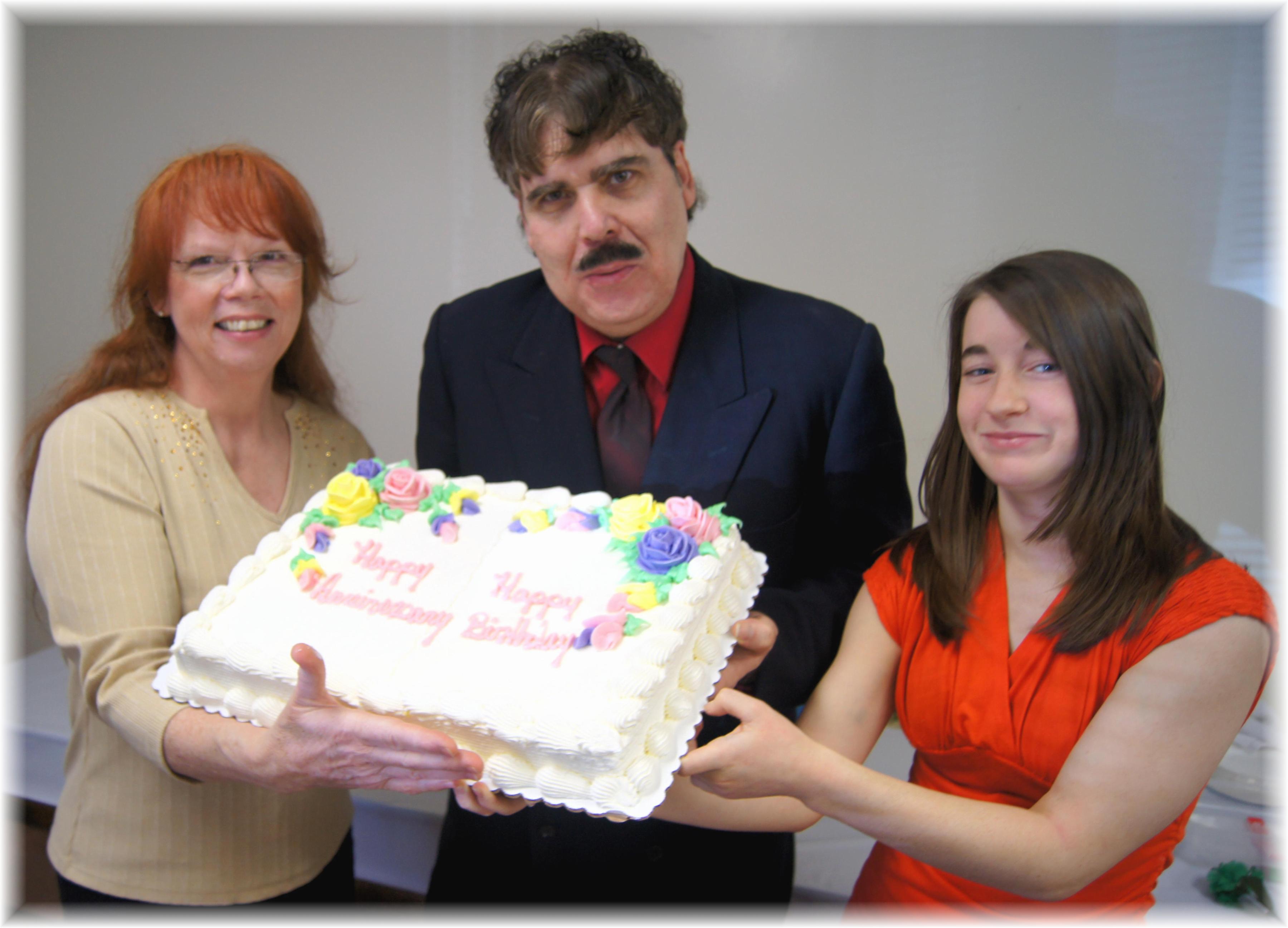 Barb,  Carlton,  Emily
March Birthdays - 2013